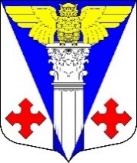 Совет депутатов муниципального образования«Котельское сельское поселение»Кингисеппского муниципального районаЛенинградской области(четвертый созыв)РЕШЕНИЕ 	от 13.04.2021 г. №115О внесении изменений в Положение о комиссии по соблюдению требований к служебному поведению муниципальных служащих администрации МО «Котельскоесельское поселение» Кингисеппского муниципального района Ленинградской области и урегулированию конфликта интересов, утвержденное решением Совета депутатов муниципального образования «Котельское сельское поселение» Кингисеппскогомуниципального района Ленинградской области от 13.03.2014 № 255Рассмотрев протест Кингисеппской городской прокуратуры Ленинградской области от 15.02.2021 № 86-03-2021 на п.п. «б» п. 12 Положения о комиссии по соблюдению требований к служебному поведению муниципальных служащих и урегулированию конфликта интересов, утвержденного решением Совета депутатов МО «Котельское сельское поселение» от 13.03.2014 № 255, в соответствии с Федеральными законами от 02.03.2007 № 25-ФЗ «О муниципальной службе в Российской Федерации», от 25.12.2008 № 273-ФЗ «О противодействии коррупции» Совет депутатов муниципального образования «Котельское сельское поселение» РЕШИЛ:1. Внести в Положение о комиссии по соблюдению требований к служебному поведению муниципальных служащих администрации МО «Котельское сельское поселение» Кингисеппского муниципального района Ленинградской области и урегулированию конфликта интересов, утвержденное решением Совета депутатов муниципального образования «Котельское сельское поселение» Кингисеппского муниципального района Ленинградской области от 13.03.2014 № 255 (далее – Положение), следующие изменения:1.1.	В абзаце втором подпункта «б» пункта 12 Положения слова «на замещение должности в коммерческой или некоммерческой организации либо на выполнение работы на условиях гражданско-правового договора в коммерческой или некоммерческой организации,» заменить словами «на замещение на условиях трудового договора должности в организации и (или) на выполнение в данной организации работ (оказание данной организации услуг) на условиях гражданско-правового договора,». 1.2.	В подпункте «а» пункта 20 Положения слова «на замещение должности в коммерческой или некоммерческой организации либо на выполнение работы на условиях гражданско-правового договора в коммерческой или некоммерческой организации,» заменить словами «на замещение на условиях трудового договора должности в организации и (или) на выполнение в данной организации работ (оказание данной организации услуг) на условиях гражданско-правового договора,».  1.3.	В подпункте «б» пункта 20 Положения слова «в замещении должности в коммерческой или некоммерческой организации либо в выполнении работы на условиях гражданско-правового договора в коммерческой или некоммерческой организации,» заменить словами «в замещении на условиях трудового договора должности в организации и (или) в выполнении в данной организации работ (оказание данной организации услуг) на условиях гражданско-правового договора,».  2. Настоящее решение вступает в силу с момента его официального опубликования в средствах массовой информации.3. Настоящее решение подлежит размещению на официальном сайте муниципального образования «Котельское сельское поселение» в сети «Интернет»Глава муниципального образования«Котельское сельское поселение»					Н.А. Таршев